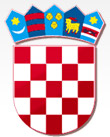           REPUBLIKA HRVATSKAŽUPANIJA PRIMORSKO GORANSKA                    GRAD CRES   GRADONAČELNIKKLASA: 943-01/20-1/24URBROJ: 2213/02-03-03/2-20-9U Cresu, 1. prosinca 2020. godineGRAD CRESGRADSKO VIJEĆE- ovdje-Prijedlog Odluke o utvrđenju najpovoljnije ponude po provedenom javnom natječaju za prodaju nekretnina u vlasništvu Grada CresaI. Pravna osnova za donošenje predložene OdlukePravna osnova za donošenje ove Odluke proizlazi iz članka 35. i članka 391. Zakona o vlasništvu i drugim stvarnim pravima (NN br. 91/96, 68/98, 137/99, 22/00, 73/00, 129/00, 114/01, 146/08, 38/09, 153/09, 90/10, 143/12 i 152/14), članka 48. Zakona o lokalnoj i područnoj (regionalnoj) samoupravi (NN br. 33/01, 60/01, 129/05, 109/07, 125/08, 36/09, 150/11, 144/12, 123/17) i članka 29. Statuta Grada Cresa (SN PGŽ br. 29/09, 14/13, 5/18 i 25/18, 22/20).II. Ocjena stanja i obrazloženje OdlukeOdlukom Gradskog vijeća Grada Cresa, KLASA: 943-01/20-1/18, URBROJ: 2213/02-03-03/2-20-10 od 27. listopada 2020. odlučeno je o raspisivanju javnog natječaja za prodaju suvlasničkih udjela nekretnina u naselju Cres, i to:1, oznake č.zem. 3593/1 k.o. Cres ukupne površine 591 m2 (zemljišnoknjižna površina) u 15/48 suvlasničkog dijela površine 184,68 m2;2. a) oznake zk.č.br. 4607/2 k.o. Cres (k.č.br. 4046/45 k.o. Cres-Grad) u 2076/2160 dijela od čega će predmet prodaje biti 23/2160 suvlasničkog dijela površine 22,43 m2     b) oznake zk.č.br. 4607/6 k.o. Cres (k.č.br. 4046/46 k.o. Cres-Grad) u 673/723 dijela od čega će predmet prodaje biti 100/723 suvlasničkog dijela površine 99,44 m2     c) oznake zk.č.br. 4607/53 k.o. Cres (k.č.br. 4045/1 k.o. Cres-Grad) u 255/434 dijela od čega će predmet prodaje biti 109/434 suvlasničkog dijela površine 111,51 m2;3. oznake zk.č.br. 273/1 ZGR (k.č. 2184 k.o. Cres-grad) koja se u naravi sastoji od dva stana (stan br. 1 u prizemlju površine 23,41 m2 te stan br. 2. na prvom i drugom katu površine 43,28 m2 u ½ dijela, zemljišnoknjižnog opisa 1/2 dijela etaže E-2, cjelina prizemlja, II kat i tavan označen plavom bojom i slovom B; 1/2 dijela etaže E-3, cjelina prizemlja, II kat i tavan označen žutom bojom i slovom C; te 1/2 dijela etaže E-4, cjelina prizemlja, I kat, II kat, označen zemljanom bojom i slovom D upisane u zk.ul. 266..Javni natječaj za prodaju nekretnine KLASA: 943-01/17-1/3, Ur.broj: 2213/02-03-03-18-46, raspisan je i objavljen dana 06. studenoga 2020. godine na oglasnoj ploči i službenoj internet stranici Grada Cresa www.cres.hr, uz obavijest o raspisanom natječaju u dnevnom glasilu “Novi list”. U postupku javnog otvaranja ponuda, provedenog po Povjerenstvu koje je imenovao gradonačelnik Grada Cresa, utvrđeno je da su na natječaj za nekretninu pod:1. stigle dvije valjane ponude. Ponudu u visini od 282.002,00 kn dao je Klaudio Kučić iz Cresa, Šetalište 20. travnja 16, OIB: 63507188932. Ponudu u visini od 263.297,50 kn dala je Ivanka Saganić iz Cresa, Trg Frane Petrića 3, OIB: 16036124424;2. sigla je jedna valjana ponuda Samira Mujagića iz Cresa, Grabar 39, OIB: 50031472607 u visini od 224.000,00 kn;3. stigla je jedna valjana ponuda Silvija Velčića iz Cresa, Zagrad 34, OIB: 32409510789 u visini od 271.000,00 kn.Sukladno odredbi članka 48. Zakona o lokalnoj i područnoj (regionalnoj) samoupravi, članka 29. Statuta Grada Cresa, a s obzirom na utvrđenu vrijednost nekretnine i početnu cijenu, o raspolaganju odnosno otuđenju iste odlučuje Gradsko vijeće Grada Cresa.Slijedom navedenog, predlaže se Gradskom vijeću Grada Cresa da na temelju provedenog javnog natječaja donese Odluku o utvrđenju najpovoljnije ponude i sklapanju kupoprodajnog ugovora sa ponuđačima:- Klaudijem Kučićem iz Cresa, Šetalište 20. travnja 16, OIB: 63507188932 za dio nekretnine č.zem. 3593/1 k.o. Cres.- Samirom Mujagićem iz Cresa, Grabar 39, OIB: 50031472607 za dijelove nekretnina oznake zk.č.br. 4607/2, zk.č.br. 4607/6 te zk.č.br. 4607/53 sve ležeće u  k.o. Cres- Silvijem Velčićem iz Cresa, Zagrad 34, OIB: 32409510789 za suvlasnički udio Grada na etažama E-2, E-3 i E-4 nekretnine zk.č.br. 273/1 ZGR k.o. Cres.III. Potrebna sredstvaZa provođenje predložene Odluke nije potrebno osigurati financijska sredstva.IV. Tekst prijedloga Odluke 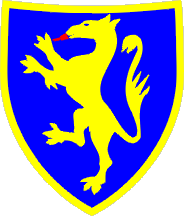 GRAD CRES  Na temelju članka 35. i članka 391. Zakona o vlasništvu i drugim stvarnim pravima (NN br. 91/96, 68/98, 137/99, 22/00, 73/00, 129/00, 114/01, 146/08, 38/09, 153/09, 90/10, 143/12, 152/14), članka 48. Zakona o lokalnoj i područnoj (regionalnoj) samoupravi (NN br. 33/01, 60/01, 129/05, 109/07, 125/08, 36/09, 150/11, 144/12, 123/17) i članka 29. Statuta Grada Cresa (SN PGŽ br. 29/09, 14/13, 5/18 i 25/18), Gradsko vijeće Grada Cresa na sjednici održanoj dana 10. prosinca 2020. godine, donijelo je Odluku  o utvrđenju najpovoljnije ponude po provedenom javnom natječaju za prodaju nekretnina u vlasništvu Grada CresaI.Na temelju provedenog javnog natječaja KLASA: 943-01/20-1/24, URBROJ: 2213/02-03-03-4 objavljenog dana 6. studenoga 2020. godine, za prodaju nekretnina:a) oznake č.zem. 3593/1 k.o. Cres ukupne površine 591 m2 (zemljišnoknjižna površina) u 15/48 suvlasničkog dijela površine 184,68 m2, utvrđuje se kao najpovoljnija ponuda ponuditelja Klaudija Kučića iz Cresa, Šetalište 20. travnja 16, OIB: 63507188932, te se ponuditelj poziva na sklapanje kupoprodajnog ugovora s kupoprodajnom cijenom u iznosu od 282.002,00 kuna.b) oznake zk.č.br. 4607/2 k.o. Cres (k.č.br. 4046/45 k.o. Cres-Grad) u 23/2160 suvlasničkog dijela površine 22,43 m2; oznake zk.č.br. 4607/6 k.o. Cres (k.č.br. 4046/46 k.o. Cres-Grad) u 100/723 suvlasničkog dijela površine 99,44 m2 oznake zk.č.br. 4607/53 k.o. Cres (k.č.br. 4045/1 k.o. Cres-Grad) u 109/434 suvlasničkog dijela površine 111,51 m2 utvrđuje se kao najpovoljnija ponuda ponuditelja Samira Mujagića iz Cresa, Grabar 39, OIB: 50031472607, te se ponuditelj poziva na sklapanje kupoprodajnog ugovora s kupoprodajnom cijenom u iznosu od 224.000,00 kuna.c) oznake zk.č.br. 273/1 ZGR (k.č. 2184 k.o. Cres-grad) koja se u naravi sastoji od dva stana (stan br. 1 u prizemlju površine 23,41 m2 te stan br. 2. na prvom i drugom katu površine 43,28 m2 u ½ dijela, zemljišnoknjižnog opisa 1/2 dijela etaže E-2, cjelina prizemlja, II kat i tavan označen plavom bojom i slovom B; 1/2 dijela etaže E-3, cjelina prizemlja, II kat i tavan označen žutom bojom i slovom C; te 1/2 dijela etaže E-4, cjelina prizemlja, I kat, II kat, označen zemljanom bojom i slovom D upisane u zk.ul. 266 utvrđuje se kao najpovoljnija ponuda ponuditelja Silvija Velčića iz Cresa, Zagrad 34, OIB: 32409510789, te se ponuditelj poziva na sklapanje kupoprodajnog ugovora s kupoprodajnom cijenom u iznosu od 271.000,00 kuna                                                                         II.		Ovlašćuje se gradonačelnik Grada Cresa na potpis kupoprodajnog ugovora.
	 III.Ova Odluka stupa na snagu danom donošenja.Klasa: 943-01/20-1/24Urbroj: 2213/02-01-20-10Cres, ________ 2020. godineGRAD CRESGRADSKO VIJEĆEPredsjednikMarčelo Damijanjević